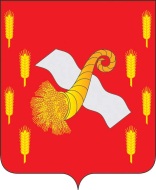 РОССИЙСКАЯ ФЕДЕРАЦИЯОРЛОВСКАЯ ОБЛАСТЬНоводеревеньковский районный Совет народных депутатов    303620 п. Хомутово, пл. Ленина,1                                                                                      Тел.2-13-5РЕШЕНИЕ  от « 27 » декабря 2016г  № 4/21 - РС Принято на 4 заседанииНоводеревеньковского районногоСовета народных депутатовОб утверждении тарифов оплаты на сбор и вывоз ТБО на 2017 годВ соответствии с Федеральным законом № 131–ФЗ от 06.10 . «Об общих принципах организации местного самоуправления в Российской Федерации», с Федеральными законами от 30.12.2004 г. № 210-ФЗ «Об основах регулирования тарифов организаций коммунального комплекса», с Федеральным законом от 24.06.1998 № 89-ФЗ «Об отходах производства и потребления», Уставом муниципального образования,  Новодеревеньковский районный Совет  народных депутатов РЕШИЛ:          1. Утвердить тариф на сбор и вывоз твёрдых бытовых отходов на территории муниципального образования Новодеревеньковский район Орловской области с 01 января 2017 года согласно приложения.           2. Утвердить норматив на сбор и вывоз твердых бытовых отходов -1,8м3 в год на 1 человека.(0,15м3 в месяц).           3. Настоящее решение вступает в силу с 1 января 2017 года.          4. Настоящее решение разместить на официальном сайте муниципального образования Новодеревеньковский район Орловской области в информационно-телекоммуникационной сети «Интернет».          5. Контроль за исполнением настоящего решения возложить на постоянную депутатскую комиссию по социальной политике и вопросам жилищно-коммунального хозяйства (Борисова И.А.)Председательрайонного Совета                                                                С.М.ПапоноваГлава Новодеревеньковского района                                С.Н.Медведев  Приложение к решению Новодеревеньковскогорайонного Совета народных депутатов                                                                от 27 декабря . № 4/21 - РСРасчет тарифов на сбор и вывоз ТБО на территории Новодеревеньковского района № п/пНаименование услуги	Цена                        	(руб.)1Сбор и вывоз ТБО до площадки временного хранения ТБО361,2 -1м3	  54,19 с 1 чел. в мес.2Вывоз ТБО с площадок временного хранения ТБО до мусоро-перегрузочной станции  п.Хомутово	57,88 – 1м3                       8,68 с 1 чел. в мес.3Вывоз ТБО с мусоро-перегрузочной станции п.Хомутово до полигона ТБО г. Ливны111,43 – 1м316,7 с 1 чел. в мес.